表6-1  土壤监测点位信息表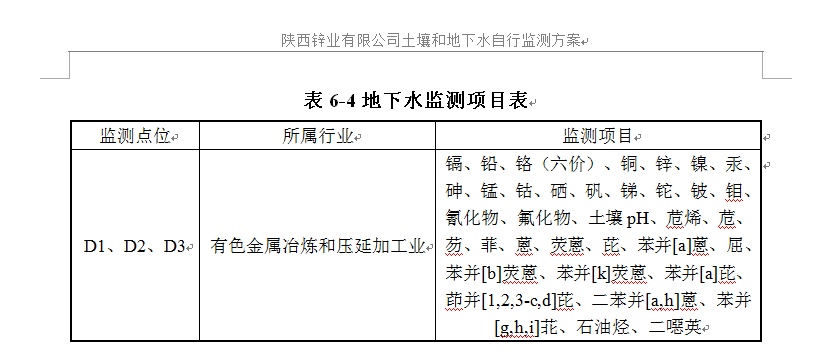 序号监测区域点位数量点位编号采样深度西锌粉车间1S1深层（深度大于池体埋深）锌粉库、铜渣库1B1表层（0.0~0.2m）镉成品库1B3表层（0.0~0.2m）硫酸车间制酸工序1S3深层（深度大于池体埋深）污水处理车间1S9深层（深度大于池体埋深）硫酸成品罐区1B2表层（0.0~0.2m）建材库、雨水收集池、硫酸事故应急池1S12深层（深度大于池体埋深）废料场1B23表层（0.0~0.2m）东升脱硫系统1S4深层（深度大于池体埋深）水硫酸生产区1S6深层（深度大于池体埋深）精矿卸料棚1B4表层（0.0~0.2m）氧化锌二车间回转窑区1S8深层（深度大于池体埋深）氧化锌二车间上料、堆料、脱硫1B3表层（0.0~0.2m）渣库、焦末库1B8表层（0.0~0.2m）窑渣处理车间2B7、S5表层（0.0~0.2m）、深层（深度大于池体埋深）电解五车间1B9表层（0.0~0.2m）综合回收车间1S10表层（0.0~0.2m）上矿焙砂库房、浓槽1B10表层（0.0~0.2m）浸出渣库、压滤车间1B11表层（0.0~0.2m）制液车间浸出工段1B35表层（0.0~0.2m）铟富集、氧化锌焙砂库、脱氯压滤1B14表层（0.0~0.2m）机修工段1B13表层（0.0~0.2m）氧化锌一车间1S11、B16深层（深度大于池体埋深）、表层（0.0~0.2m）机修动力车间与湿法系统1B17表层（0.0~0.2m）制液车间净化工段1B18表层（0.0~0.2m）电解一系列车间1B19表层（0.0~0.2m）电解三系列与熔铸工序1B22表层（0.0~0.2m）电解六系列车间1B20表层（0.0~0.2m）贵金属生产车间1S2深层（深度大于池体埋深）废板车间1B5表层（0.0~0.2m）预留地沉淀池1S7深层（深度大于池体埋深）土壤对照点1B6表层（0.0~0.2m）